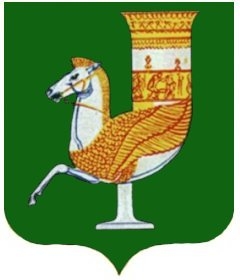 П О С Т А Н О В Л Е Н И ЕАДМИНИСТРАЦИИ  МУНИЦИПАЛЬНОГО  ОБРАЗОВАНИЯ «КРАСНОГВАРДЕЙСКИЙ РАЙОН»От 31.05.2021г.  № 436с. КрасногвардейскоеОб утверждении Порядка предоставления субсидий юридическим лицам (за исключением субсидий государственным (муниципальным) учреждениям), индивидуальным предпринимателям, а также физическим лицам, осуществляющим деятельность по производству, выпуску и распространению периодического печатного издания (газеты) на территории муниципального образования «Красногвардейский район»В соответствии со статьей 78 Бюджетного кодекса Российской Федерации, постановлением Правительства Российской Федерации от 18.09.2020 г. № 1492 «Об общих требованиях к нормативным правовым актам, муниципальным правовым актам, регулирующим предоставление субсидий, в том числе грантов в форме субсидий, юридическим лицам, индивидуальным предпринимателям, а также физическим лицам - производителям товаров, работ, услуг, и о признании утратившими силу некоторых актов Правительства Российской Федерации и отдельных положений некоторых актов Правительства Российской Федерации», руководствуясь Уставом МО «Красногвардейский район»ПОСТАНОВЛЯЮ:1.Утвердить Порядок предоставления субсидий юридическим лицам (за исключением субсидий государственным (муниципальным) учреждениям), индивидуальным предпринимателям, а также физическим лицам, осуществляющим деятельность по производству, выпуску и распространению периодического печатного издания (газеты) на территории муниципального образования «Красногвардейский район» (Приложение 1).		2. Утвердить состав Комиссии по отбору юридических лиц, индивидуальных предпринимателей, а также физических лиц, осуществляющих деятельность по производству, выпуску и распространению периодического печатного издания (газеты) на территории муниципального образования «Красногвардейский район» (Приложение 2).          3. Постановление администрации МО «Красногвардейский район» № 294 от 15.07.2015 г. «Об утверждении Порядка определения объема и предоставления субсидий юридическим лицам, осуществляющим деятельность по производству, выпуску и распространению периодического печатного издания (газеты), учредителем  которого является администрация МО «Красногвардейский район» признать утратившим силу.	4. Опубликовать настоящее постановление в районной газете «Дружба» и разместить на официальном сайте администрации МО «Красногвардейский район» в сети Интернет.          5. Контроль за исполнением данного постановления возложить на управление финансов администрации МО «Красногвардейский район» и отдел экономического развития и торговли администрации МО «Красногвардейский район».  6. Настоящее постановление вступает в силу со дня его опубликования. Глава МО «Красногвардейский район»					         Т.И. Губжоков